О внесении изменения в перечень должностей муниципальной службы в администрации Шумерлинского муниципального округа, при назначении на которые граждане и при замещении которых муниципальные служащие администрации Шумерлинского муниципального округа обязаны представлять сведения о своих доходах, об имуществе и обязательствах имущественного характера, а также сведения о доходах, об имуществе и обязательствах имущественного характера своих супруги (супруга) и несовершеннолетних детейВ соответствии с решением Собрания депутатов Шумерлинского муниципального округа от 28.12.2021 № 5/3 «Об утверждении реестра должностей муниципальной службы в Шумерлинском муниципальном округе Чувашской Республики» администрация Шумерлинского муниципального округа п о с т а н о в л я е т:1. Внести в перечень должностей муниципальной службы в администрации Шумерлинского муниципального округа, при назначении на которые граждане и при замещении которых муниципальные служащие администрации Шумерлинского муниципального округа обязаны представлять сведения о своих доходах, об имуществе и обязательствах имущественного характера, а также сведения о доходах, об имуществе и обязательствах имущественного характера своих супруги (супруга) и несовершеннолетних детей, утвержденный постановлением администрации Шумерлинского муниципального округа от 17.01.2022 № 20 (далее - Перечень),  изменение, дополнив раздел 4 Перечня новым абзацем следующего содержания:«Советник главы администрации Шумерлинского муниципального округа по работе с молодежью».2. Настоящее постановление вступает в силу после его официального опубликования в периодическом печатном издании «Вестник Шумерлинского муниципального округа» и подлежит размещению на официальном сайте Шумерлинского муниципального округа в информационно-телекоммуникационной сети «Интернет».Врио главы администрацииШумерлинского муниципальногоокруга Чувашской Республики                                                                             Д.И. ГоловинЧĂВАШ  РЕСПУБЛИКИ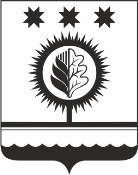 ЧУВАШСКАЯ РЕСПУБЛИКАÇĚМĚРЛЕ МУНИЦИПАЛЛĂОКРУГĔН АДМИНИСТРАЦИЙĚЙЫШĂНУ30.12.2022  1106 № Çěмěрле хулиАДМИНИСТРАЦИЯШУМЕРЛИНСКОГО МУНИЦИПАЛЬНОГО ОКРУГА ПОСТАНОВЛЕНИЕ30.12.2022 № 1106  г. Шумерля